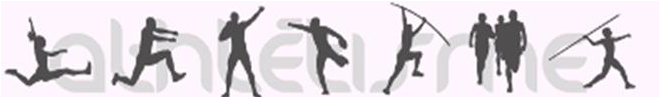 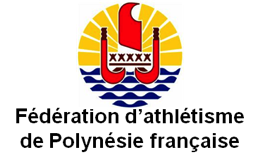 Pirae le 13 octobre 2018-10-13RESULTAS DE LA COMPETITION OPEN SAMEDI 13 OCTOBRE 0 PUNARUUTriple saut open femmeTriple saut open femmeTriple saut open femmeTriple saut open femmeTriple saut open femmeTriple saut open femmeTriple saut open femmeTriple saut open femmeTriple saut open femme1ANGOT Heimiri36AoraiAorai+ 0.99m967112ZARLI Maylee1T. PunaruuT. Punaruu+0.09m836983VIDAL Heremiti21AoraiAorai+0.99m76691Triple saut Homme openTriple saut Homme openTriple saut Homme openTriple saut Homme openTriple saut Homme openTriple saut Homme openTriple saut Homme openTriple saut Homme openTriple saut Homme open1TEIHOTAATA Teaue104104T.Punaruu+1.813m267722FAAHU Ranihei2828Aorai+0.313m037463LENOIR Teaiki3030Aorai+1.112m77722HAUTEUR open FemmeHAUTEUR open FemmeHAUTEUR open FemmeHAUTEUR open FemmeHAUTEUR open FemmeHAUTEUR open FemmeHAUTEUR open FemmeHAUTEUR open FemmeHAUTEUR open Femme1GOODING Mihiatea84CentralCentral1m602ANGOT Heimiri63AoraiAorai1m453TEORE Merehau24AoraiAorai1m454RAUFAORE Vaihau35AoraiAorai1m40HAUTEUR HOMMEHAUTEUR HOMMEHAUTEUR HOMMEHAUTEUR HOMMEHAUTEUR HOMMEHAUTEUR HOMMEHAUTEUR HOMMEHAUTEUR HOMMEHAUTEUR HOMME1MAURI Dimitri150150Aorai1m802TEIHOTAATA Teaue104104T. Punaruu1m783LENOIR Teaiki3030Aorai1m654DEBRATH Kehau3434Aorai1m30JAVELOT FEMME 600gJAVELOT FEMME 600gJAVELOT FEMME 600gJAVELOT FEMME 600gJAVELOT FEMME 600gJAVELOT FEMME 600gJAVELOT FEMME 600gJAVELOT FEMME 600gJAVELOT FEMME 600g1PATU Gwoelani4040Aorai41m877432RAUFAORE Vaihau3535Aorai31m38351JAVELOT HOMME Cadet 700gJAVELOT HOMME Cadet 700gJAVELOT HOMME Cadet 700gJAVELOT HOMME Cadet 700gJAVELOT HOMME Cadet 700gJAVELOT HOMME Cadet 700gJAVELOT HOMME Cadet 700gJAVELOT HOMME Cadet 700gJAVELOT HOMME Cadet 700g1FAAHAU Ranihei2828Aorai47m042LENOIR Teaiki3030Aorai35m783DEBRATH Kehau3434Aorai34m08456Javelot Homme  Sénior 800gJavelot Homme  Sénior 800gJavelot Homme  Sénior 800gJavelot Homme  Sénior 800gJavelot Homme  Sénior 800gJavelot Homme  Sénior 800gJavelot Homme  Sénior 800gJavelot Homme  Sénior 800gJavelot Homme  Sénior 800g1LENOIR Teturu2727aorai36m742TAAE Moon4949ADAT34m37Javelot master 500gJavelot master 500gJavelot master 500gJavelot master 500gJavelot master 500gJavelot master 500gJavelot master 500gJavelot master 500gJavelot master 500g1PARISSE Jacques161161ASCEP15m05100m ope FEMMES 100m ope FEMMES 100m ope FEMMES 100m ope FEMMES 100m ope FEMMES 100m ope FEMMES 100m ope FEMMES 100m ope FEMMES 1SIAO Vaiora31Aorai1.413 ‘’12ZARLI Maylee1T. Punaruu1.413’’23VIDAL Heremiti21Aorai1.413’’34RAUFAORE Vaihau35Aorai1.413’’55TEORE Merehau24aORAI1.413’’76VIDAL Heimiri36Aorai1414’’2100m open Hommes100m open Hommes100m open Hommes100m open Hommes100m open Hommes100m open Hommes100m open Hommes100m open Hommes1LENOIR Teturu27Aorai1.911’’62MAURI  Dimitri104Aorai1.911’’73LENOIR Teaiki30Aorai+2.111’’84FAAHAU Ranihei28Aorai1.912’’05WONG Mickaël22Aorai1.912’’16CHAINE Teavai30Arue2.112’’27TEAHA Mananui23Aorai2.112’’38DE BRATH Kehau34Aorai2.113’’5800m open femme800m open femme800m open femme800m open femme800m open femme800m open femme800m open femme800m open femme1ORLOW Eva112T. Punaruu2’28’’42MONTUCLARD Alexandra106Aorai2’49’’0800m open HOMME800m open HOMME800m open HOMME800m open HOMME800m open HOMME800m open HOMME800m open HOMME800m open HOMME1TAMA Winsy81Central2’10’’62MANUARII Hoarii103Aorai2’12’’53BODIN Matahiarii111T. punaruu2’13’’04MOREL Mathieu29Aorai2’13’’65MORCHAIS Jules85Central2’16’’66RUPERT Arnaud113T. Punaruu2’23’’97DEPOOT Melvin75Arue2’27’’38LEOU Andy72Arue2’37’’69PAGEAU Sam105T. Punaruu2’42’’54x100m femmes4x100m femmes4x100m femmes4x100m femmes4x100m femmes4x100m femmes4x100m femmes4x100m femmes1Equipe : Raufaore Vaihau – Siao Vaiora -                    Zarli Maylee – Vidal HeimiriEquipe : Raufaore Vaihau – Siao Vaiora -                    Zarli Maylee – Vidal HeimiriEquipe : Raufaore Vaihau – Siao Vaiora -                    Zarli Maylee – Vidal HeimiriEquipe : Raufaore Vaihau – Siao Vaiora -                    Zarli Maylee – Vidal Heimiri53’’64x100m Hommes4x100m Hommes4x100m Hommes4x100m Hommes4x100m Hommes4x100m Hommes4x100m Hommes4x100m Hommes1Equipe :Equipe :Equipe :Equipe :47’’52Equipe :Equipe :Equipe :Equipe :48’’8200m open HOMME200m open HOMME200m open HOMME200m open HOMME200m open HOMME200m open HOMME200m open HOMME200m open HOMME1LENOIR Teturu27Aorai1.123’’92WONG SANG Mickaël22Aorai1.125’’53PAGEAU Sam105T. Punaruu1.125’’7POIDS open HOMME 5 KgPOIDS open HOMME 5 KgPOIDS open HOMME 5 KgPOIDS open HOMME 5 KgPOIDS open HOMME 5 KgPOIDS open HOMME 5 KgPOIDS open HOMME 5 KgPOIDS open HOMME 5 Kg1WONG SANG  Jason39Aorai12m192TUA Jess50ADAT11m503TEAHA Maranui23Aorai8m19POIDS open HOMME 7kgPOIDS open HOMME 7kgPOIDS open HOMME 7kgPOIDS open HOMME 7kgPOIDS open HOMME 7kgPOIDS open HOMME 7kgPOIDS open HOMME 7kgPOIDS open HOMME 7kg1VONG Vaitua58Tefana11m482LENOIR Teturu27Aorai10m983TAAE Moon49ADAT9m57